Сингапурский договор о законах по товарным знакам (STLT)АссамблеяДесятая (5-я очередная) сессияЖенева, 2-11 октября 2017 г.ОТЧЕТпринят АссамблеейНа рассмотрении Ассамблеи находились следующие пункты сводной повестки дня (документ A/57/1):  1, 2, 3, 4, 5, 6, 10, 12, 26, 30 и 31.Отчеты об обсуждении указанных пунктов, за исключением пункта 26, содержатся в Общем отчете (документ A/57/12).Отчет об обсуждении пункта 26 содержится в настоящем документе.Председателем Ассамблеи был избран г-н Ванчо Каргов (Бывшая югославская Республика Македония), а заместителем Председателя — г-н Юкио Оно (Япония).ПУНКТ 26 СВОДНОЙ ПОВЕСТКИ ДНЯСИНГАПУРСКИЙ ДОГОВОР О ЗАКОНАХ ПО ТОВАРНЫМ ЗНАКАМ (STLT)Обсуждения проходили на основе документа STLT/A/10/1.Председатель открыл заседание и приветствовал все делегации, участвующие в десятой сессии Ассамблеи Сингапурского договора.  Председатель также приветствовал восемь новых договаривающихся сторон Сингапурского договора о законах по товарным знакам (STLT) (далее «Сингапурский договор»), а именно Афганистан, Бенин, Корейскую Народно-Демократическую Республику, Ирландию, Японию, Мали, Республику Корея и Африканскую организацию интеллектуальной собственности (АОИС), которые сдали на хранение свои соответствующие ратификационные грамоты или документы о присоединении в период после окончания предыдущей сессии Ассамблеи, вследствие чего общее число договаривающихся сторон достигло 46.Секретариат представил документ и напомнил о том, что в своей Дополнительной резолюции к Сингапурскому договору Дипломатическая конференция для принятия пересмотренного Договора о законах по товарным знакам, состоявшаяся в марте 2006 г. в Сингапуре, просила Ассамблею Сингапурского договора контролировать и оценивать на каждой очередной сессии процесс оказания помощи в связи с усилиями по реализации Договора и преимущества, вытекающие из такой реализации.  На своей первой очередной сессии, состоявшейся 22 сентября – 1 октября 2009 г. в Женеве, Ассамблея Сингапурского договора постановила, что Договаривающиеся стороны будут сообщать Секретариату любую информацию о деятельности по оказанию технической помощи, связанной с реализацией STLT, и что Секретариат будет обобщать полученную информацию и представлять ее вместе со всей соответствующей информацией о его собственной деятельности по оказанию технической помощи к каждой очередной сессии Ассамблеи Сингапурского договора.  Таким образом, в документе STLT/10/1 содержится соответствующая информация, охватывающая период с июня 2015 г. по май 2017 г.  Информация представлена по двум широким категориям, а именно помощь в создании нормативно-правовой базы для реализации Договора и деятельность, касающаяся информации, образования, повышения информированности и помощи в пересмотре в административной практики и процедур. Ассамблея приняла к сведению содержание документа «Содействие выполнению положений Сингапурского договора о законах по товарным знакам (STLT)» (документ STLT/A/10/1).[Конец документа]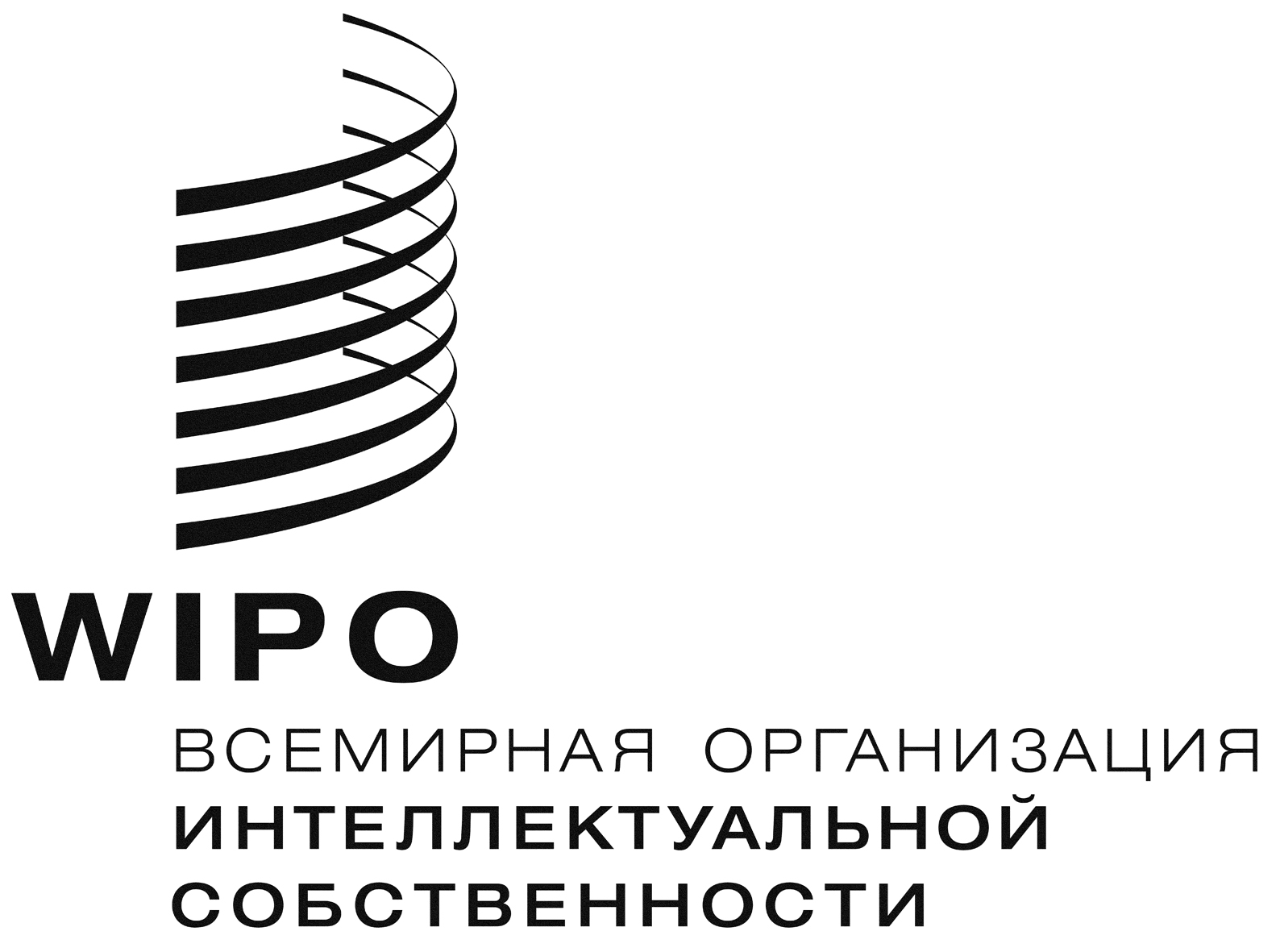 RSTLT/A/10/2    STLT/A/10/2    STLT/A/10/2    оригинал:  английскийоригинал:  английскийоригинал:  английскийдата:  14 декабря 2017 г.дата:  14 декабря 2017 г.дата:  14 декабря 2017 г.